CURRICULUM VITAESHAIK GHOUSE PEER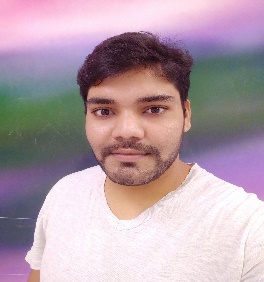 TAB Technician,Team Arabia Company, Riyadh.Iqama no - 2390287304WORK EXPERINCE:Total 11 years’ experience in different fields as below mentionedHaving 3 years of experience in Auto Nagar, as 4 wheel cars mechanic in Proddatur, Andhra Pradesh India.Having 2.5 years of experience in Wadi Kashmir in Saudi Arabia.Worked in Binladen group madina haram sharif for 3 yearsPresent working in Team Arabia Company from 2.5 yearsProjects done Testing Adjusting and balancing sites:Nakheel mall – DAMMAM,SMC Hospital -2, Riyadh,Riyadh Metro – Line 6, Riyadh,CMC Hospital – Riyadh,Marriot Hotel- Riyadh,ABA FORM – Riyadh,Special Force Army Base – Riyadh,Nakheel Mall – Riyadh,Al Dara Hospital - Riyadh,  RPTC - Riyadh,  Al Marai - Dammam,  Ali Bin Ali Hospital – Riyadh Lulu Hyper Market – RiyadhEDUCATION : Secondary School of Education from Andhra Pradesh state, India.PERSONAL PROFILE :Name	:	  SHAIK GHOUSE PEERFather’s Name	:	  SHAIK IQBAL HUSSAIN Date of Birth	:	 15-07-1988Marital Status	:	SingleLanguages Known          :         Arabic, Urdu, Hindi, English and Telugu.Passport Details              :         SHAIK GHOUSE PEER	        PASSPORT NO:  S4715100	        DATE OF ISSUE: 21/09/2011	        DATE OF EXPIRY: 20/09/2021	         Permanent address	:	 D.No: 18/241		 Penna Nagar, Proddatur,		 Kadapa District, A.P, INDIA		 Pin: 516360.Mobile Number 	:        00966597962991Email ID	:	shaikghousepeer1@outlook.comDECLARATION :	 I hereby declare that the above-mentioned information is correct up to my knowledge and I bear the responsibility for the correctness of the above-mentioned particulars.Place:  Date:  			           					                   (GHOUSE PEER)                                                                             